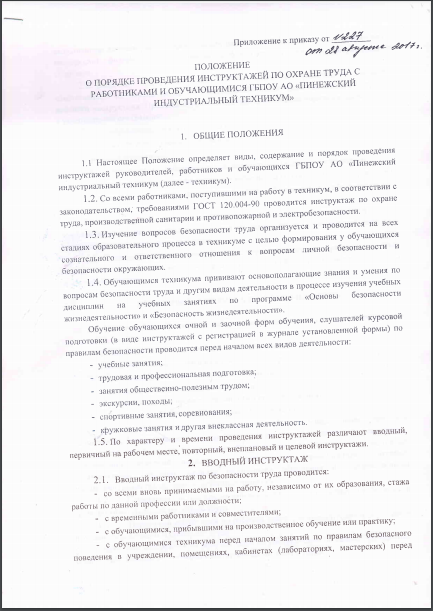 Вводный инструктаж по безопасности труда проводится:со всеми вновь принимаемыми на работу, независимо от их образования, стажа работы по данной профессии или должности;с временными работниками и совместителями;с обучающимися, прибывшими на производственное обучение или практику;с обучающимися техникума перед началом занятий по правилам безопасного поведения в учреждении, помещениях, кабинетах (лабораториях, мастерских) перед выполнением лабораторных и практических работ в учебных кабинетах (лабораториях, мастерских): физики, химии, биологии, информатики, в учебных лабораториях и спортзале.Вводный инструктаж для вновь принятых работников проводит ответственный по охране труда, по утвержденной директором техникума программе вводного инструктажа. Продолжительность инструктажа устанавливается в соответствии с утвержденной программой.С обучающимися техникума вводный инструктаж проводят:мастера производственного обучения;руководители групп.В техникуме разработаны несколько программ вводного инструктажа:программа вводного инструктажа для работников образовательного учреждения;программа вводного инструктажа для обучающихся образовательного учреждения;О проведении вводного инструктажа с работниками делается запись вжурнале регистрации вводного инструктажа по охране труда собязательной подписью инструктируемого и инструктирующего.Проведение вводного инструктажа с обучающимися регистрируют в журнале инструктажа обучающихся по охране труда с обязательной подписью инструктируемого и инструктирующего.ПЕРВИЧНЫЙ ИНСТРУКТАЖ НА РАБОЧЕМ МЕСТЕ3.1 Первичный инструктаж на рабочем месте до начала трудовой деятельности проводится:со всеми вновь принятыми в техникум работниками;с работниками, выполняющими новую для них работу;с временными работниками и совместителями;с обучающимися прибывшими на практику;         - с обучающимися при проведении занятий в кружках, секциях;при работе в кабинетах (лабораториях, мастерских)при проведении внеклассных мероприятий по направлениям: пожарная безопасность; электробезопасность; профилактика дорожно-транспортного травматизма; безопасность на воде, на льду; меры безопасности при проведении спортивных соревнований, экскурсий, походов, на спортплощадке; профилактика негативных криминогенных ситуаций; правила безопасного обращения с взрывоопасными предметами, веществами, производственная практика. Первичный инструктаж на рабочем месте с педагогическими работниками проводит ответственный по охране труда. Первичный инструктаж на рабочем месте с вспомогательным персоналом проводит ответственный по охране труда.Первичный инструктаж на рабочем месте со специалистом по кадрам, методистом, социальным педагогом,  проводит ответственный по охране труда.Первичный инструктаж на рабочем месте с обучающимися техникума проводят:-заведующие кабинетами(лабораториями, мастерскими);мастера производственного обучения;руководители групп.Первичный	инструктаж	на	рабочем	месте	с	обучающимисяпроводится по инструкциям по охране труда на рабочем месте для соответствующих кабинетов, спортзала, мастерских по инструкциям, утвержденным директором техникума.Первичный инструктаж на рабочем месте с педагогическими работниками техникума проводится по программе первичного инструктажа на рабочем месте, утвержденной директором техникума по их должностным обязанностям по охране труда.Первичный	инструктаж	на	рабочем	месте	с	техническим иобслуживающим персоналом образовательного учреждения проводится по инструкциям по охране труда на рабочем месте, разработанным для каждой профессии и утвержденным директором техникума.Противопожарный инструктаж проводится отдельно со всеми работниками по инструкции «О мерах пожарной безопасности», утвержденной. директором техникума в сроки проведения инструктажа на рабочем месте.Номенклатура	должностей	и	профессий,  для которых  должныразрабатываться инструкции по охране груда для проведения первичного инструктажа на рабочем месте, определяется приказом директора техникума.Первичный инструктаж на рабочем месте и противопожарный инструктаж с работниками регистрируются в журналах установленной формы с обязательной подписью инструктируемого и инструктирующего.Первичный	инструктаж	на	рабочем	месте	с	обучающимисярегистрируется в том же журнале, что и вводный инструктаж, с обязательной подписью инструктируемого и инструктирующего.ПОВТОРНЫЙ ИНСТРУКТАЖ НА РАБОЧЕМ МЕСТЕПовторный инструктаж на рабочем месте с работниками проводится по программам первичного инструктажа на рабочем месте, по должностным обязанностям по охране труда, инструкциям по охране труда на рабочем месте, инструкции о мерах пожарной безопасности.Для педагогических работников, технического и обслуживающего персонала повторный инструктаж на рабочем месте два раза в год не позднее месяца с начала учебного и календарного года.С обучающимися повторный инструктаж на рабочем месте проводится один раз в год по инструкциям по охране труда на рабочем месте, инструкциям при проведении внеклассных мероприятий по направлениям: пожарная безопасность; электробезопасность; профилактика дорожно-транспортного травматизма; безопасность на воде, на льду; меры безопасности при проведении спортивных соревнований, экскурсий, походов, на спортплощадке; профилактика негативных криминогенных ситуаций; правила безопасного обращения с взрывоопасными предметами, веществами, производственная практика.Повторный инструктаж на рабочем месте регистрируется в тех же журналах, что и первичный инструктаж.ВНЕПЛАНОВЫЙ ИНСТРУКТАЖВнеплановый инструктаж проводится:при введении в действие новых или переработанных стандартов, правил, инструкций по охране труда, а также изменений к ним;в связи с изменившимися условиями труда;при нарушении работниками и обучающимися требований безопасности труда, которые могут привести или привели к травме, аварии, взрыву или пожару, отравлению;по требованию органов надзора;при перерывах в работе более чем на 60 календарных дней.Внеплановый инструктаж проводится индивидуально или с группой работников одной профессии, с группой обучающихся по одному вопросу.Объем и содержание инструктажа определяются в каждом конкретном случае в зависимости от причин и обстоятельств, вызвавших необходимость его проведения.Внеплановый инструктаж регистрируется в журналах инструктажа на рабочем месте с обязательной подписью инструктируемого и инструктирующего и указанием причины проведения внепланового инструктажа.ЦЕЛЕВОЙ ИНСТРУКТАЖ Целевой инструктаж проводится с работниками и обучающимися перед выполнением ими разовых поручений, не связанных с их служебными обязанностями или учебными программами.Разовые поручения оформляются приказом директора. Исполнители обеспечиваются при этом спецодеждой и иными средствами защиты и необходимым для выполнения работы инструментом, инвентарем.Запрещается давать разовые поручения по выполнению опасных и вредных работ, требующих специальной подготовки, навыков по выполнению данного вида работы, специальных приспособлений и т. д.Регистрация целевого инструктажа ГОСТом 120.004-90 в журнале регистрации инструктажей не предусмотрена, однако устно инструктаж проводить необходимо.ОБЩИЕ ТРЕБОВАНИЯДата регистрации вводного инструктажа и инструктажа на рабочем месте в специальном журнале с обучающимися по химии, физике, физической культуре, основам безопасности жизнедеятельности должна совпадать с записью о проведении данных инструктажей в классном журнале.Вводный инструктаж с обучающимися, инструктаж по охране труда при организации общественно-полезного труда и при проведении внеклассных мероприятий по направлениям: пожарная безопасность; электробезопасность; профилактика дорожно-транспортного травматизма; безопасность на воде, на льду; меры безопасности при проведении спортивных соревнований, экскурсий, походов, на спортплощадке; профилактика негативных криминогенных ситуаций; правила безопасного обращения с взрывоопасными предметами, веществами, производственная практика проводится мастерами производственного обучения и руководителями групп (со всей учебной группой и регистрируется в специальном журнале установленной формы).Все журналы регистрации инструктажей:вводного по охране труда с работниками;по охране труда на рабочем месте с педагогическими работниками;по охране труда с обучающимися (вводного, на рабочем месте и при проведении внеклассных мероприятий), должны быть пронумерованы, прошнурованы, скреплены печатью с указанием количества листов, с подписью директора техникума.Все инструкции по охране труда для работников утверждаются директором техникума.Все инструкции по охране труда в образовательном учреждении регистрируются в журнале учета инструкций по охране труда и выдаются работникам техникума с регистрацией в журнале учета выдачи инструкций по охране труда.